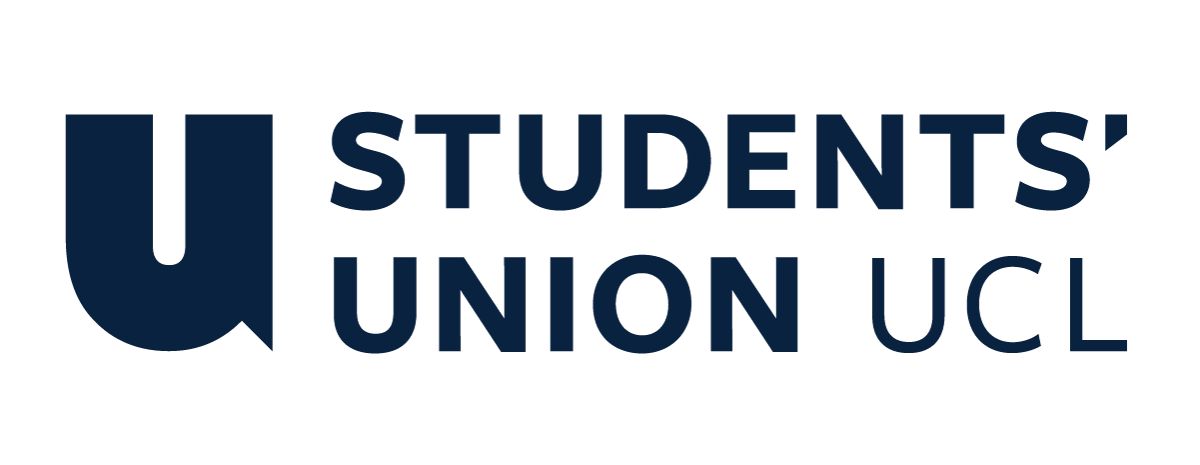 The Constitution of Students’ Union UCL Badminton ClubNameThe name of the club/society shall be Students’ Union UCL Badminton Club.The club/society shall be affiliated to Students’ Union UCL.Statement of IntentThe constitution, regulations, management and conduct of the club/society shall abide by all Students’ Union UCL policy, and shall be bound by the Students’ Union UCL Memorandum & Articles of Association, Byelaws, Club and Society Regulations and the club and society procedures and guidance – laid out in the ‘how to guides’.The club/society stresses that it abides by Students’ Union UCL Equal Opportunities Policies, and that club/society regulations pertaining to membership of the club/society or election to the club/society shall not contravene this policy.The Club and Society Regulations can be found on the following webpage: http://studentsunionucl.org/content/president-and-treasurer-hub/rules-and-regulations.The Society CommitteePresidentThe president’s primary role is laid out in section 5.7 of the Club and Society Regulations.The President is to ensure that the core and additional activities of the club as stipulated in Section 4.3 and Section 4.4 are carried out as best as possible.The President is to consult the Team Captain and be responsible for the hiring and performance of the Team Coach.The President is to ensure that adequate provisions are made for the subsequent academic year, when the new Society Committee assumes responsibility.TreasurerThe treasurer’s primary role is laid out in section 5.8 of the Club and Society Regulations.The Treasurer is to ensure that the club is in a healthy financial state and that the club’s supply of shuttlecocks are not exhausted.The Treasurer is to ensure that all valid reclaim receipts are processed duly and with minimum delay.The Treasurer is to ensure that adequate provisions are made for the subsequent academic year, when the new Society Committee assumes responsibility.Vice PresidentThe Vice President’s role is to assist the President.Vice President is to assist in carrying out the core activities of the club and any additional activities decided upon by the Society Committee.The Vice President’s job is responsible for liaising with the Community outreach officer in organising any relevant charity events or fundraisers.The Vice president’s job is to run any tournaments put on for social players.Welfare OfficerThe welfare officer’s primary role is laid out in section 5.9 of the Club and Society Regulations.The welfare officer is responsible for signposting for any member of the society that is facing any of issues regarding badminton or non-badminton related activities.Social secretariesThe Social Secretaries are to run the social badminton each week.The Social secretaries are responsible for ensuring memberships are checked before the social session, and that all present players have purchased membership for the current academic year.social secretaries are responsible for leading any non-badminton events held by the club and the relevant promotion through the newsletter or social media.The Social Secretaries are responsible for monitoring the quality of social badminton and making sure social members are happy with the weekly sessions.Kit SecretaryThe Kit Secretary is responsible for the ordering and purchasing of kit for social players and team players at a subsidised price.The Kit Secretary is in charge of the distribution of social kits at practices, informing all players that have purchased kit where to collect it from.Community Outreach OfficerThe Community outreach officer should organise any events that benefit the wider community, rather than just the club or students.Team CaptainThe Team captain should ensure an adequate supply of shuttles for BUCS matches and LUSL matches.The Team captain should ensure shuttles are always brought to team training.The Team captain should assist the kit secretary with the team kit and lead organisation of any sponsorship deals for the team/club.The Team captain should be the lead organiser for the UCL-KCL varsityThe Team captain should monitor the performance of and the hiring of the team coach for the competitive team, liaising with the treasurer.The Team captain should schedule the team trials at the beginning of the year, including court bookings and promotion alongside the social secretaries.Management of the club/society shall be vested in the club/society committee which will endeavour to meet regularly during term time (excluding UCL reading weeks) to organise and evaluate club/society activities.The committee members shall perform the roles as described in section 5 of the Students’ Union UCL Club and Society Regulations.Committee members are elected to represent the interests and well-being of club/society members and are accountable to their members. If club/society members are not satisfied by the performance of their representative officers they may call for a motion of no-confidence in line with the Students’ Union UCL Club and Society Regulations.Terms, Aims and ObjectivesThe club/society shall hold the following as its aims and objectives.The club/society shall strive to fulfil these aims and objectives in the course of the academic year as its commitment to its membership.The core activities of the club/society shall be: To have a minimum of 3 hours of badminton play for all club members every week during term time (excluding college reading weeks).To have a minimum of one society social event per term during Term One and Term Two.To organise an annual trip to the All-England OpenTo compete in the BUCS and LUSL leagues and competitions for the Men’s, Women’s and Mixed categories.To have the minimum of two Men’s teams (1st and 2nd) and one Women’s team in the BUCS leagues.To have the minimum of one Mixed team for the purposes of competing in the LUSL league.In addition, the club/society shall also strive to organise other activities for its members where possible: To source for the sale of badminton kits to club members at a non-profit priceTo source for the sale of All England tickets to club members at a non-profit price.This constitution shall be binding on the club/society officers, and shall only be altered by consent of two-thirds majority of the full members present at a club/society general meeting. The Activities Executive shall approve any such alterations. This constitution has been approved and accepted as the Constitution for the Students’ Union UCL Badminton Club. By signing this document the president and treasurer have declared that they have read and abide by the Students’ Union UCL Club and Society Regulations.President name:Mehar BijralPresident signature:Mehar BijralDate:29/6/2021Treasurer name:David XieTreasurer signature:David XieDate:29/6/2021